REKLAMAČNÍ FORMULÁŘ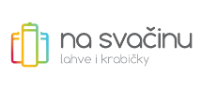 Reklamace zasílejte na adresu: Design Station s.r.o., V Podluží 7, 140 00  Praha 4Zároveň žádám o vystavení potvrzení o uplatnění reklamace s uvedením, kdy jsem toto právo uplatnil, co je obsahem reklamace, jaký způsob vyřízení reklamace požaduji, spolu s uvedením mých kontaktních údajů pro účely poskytnutí informace o vyřízení reklamace.Datum:Podpis:Datum uzavření Smlouvy:Jméno a příjmení:Adresa:E-mailová adresa:Zboží, které je reklamováno:Popis vad Zboží:Navrhovaný způsob pro vyřízení reklamace: